参加希望する研修に「○」を入れて、主催の指定研修機関宛にＦＡＸで申し込み下さい。申込は先着順。定員になり次第、締め切りとなります。なお申込状況は、各主催者のホームページ新着情報から確認することができます。※今年度はコロナ感染防止対策のため、会場使用に余裕のある定員としています。申込期限：令和３年１月１５日（金）【　　　】第１回　　令和３年２月１０日（水）　定員　１００名　　　　　　　　　　会　場　埼玉県県民活動総合センター　セミナー室　　　　　　　　　　　　　　伊奈町内宿台６－２６　　　　　　　　　　時　間　９時３０分～１５時３０分　　　　　　　　　　主　催　一般社団法人埼玉県環境検査研究協会　　　　　　　　　　問合せ　０４８－７７８－８７００（土呂支所）　　　　　　　　　　ＦＡＸ　０４８－７７８－８７４０【　　　】第２回　　令和３年２月１７日（水）　定員　１００名　　　　　　　　　　会　場　埼玉県環境科学国際センター　研修室　　　　　　　　　　　　　　加須市上種足９１４　　　　　　　　　　時　間　９時３０分～１５時３０分　　　　　　　　　　主　催　一般社団法人埼玉県浄化槽協会　　　　　　　　　　問合せ　０４８－８６４－１０３３（本部）　　　　　　　　　　ＦＡＸ　０４８－８６４－１０１９　受講料：両研修とも１０，０００円（テキスト代３，５００円含む。）業者名　　　　　　　　　　　　　　　　　登録番号　　　　　　　　　　　　　　　　　　※記入必須研修会参加希望者【プログラム】　　 9：30～　　　   ：   受付9：50～　  　   ：   開会　　10：00～11：00   ：  「浄化槽行政の動向」　　11：00～11：10   ：　 休憩11：10～12：10   ：  「浄化槽の構造と機能」12：10～13：00   ：　  昼休み13：00～14：00   ：  「浄化槽の保守点検と清掃」14：00～14：10   ：　 休憩14：10～15：10   ：  「埼玉県における浄化槽の課題と施策」　15：10～15：30   ：　 修了証交付15：30  　　　   ：   閉会※両会場ともプログラムは同じです。～～～～～～～～～～～～注意事項～～～～～～～～～～～～　◆受付後、受講料振込依頼書を郵送またはＦＡＸしますので、速やかにお振り込みをお願いいたします。お振り込みを確認次第、受講票を送付いたします。◆（公財）日本環境整備教育センター作成テキストを使用します。　　同じテキストをお持ちの場合は、申込時にお申し出ください。テキスト購入費用を減額して参加費用を請求します。（研修当日には、必ず持参してください。）　◆当日欠席となった場合、参加費の返金はできませんので御了承ください。　　なお、テキストに関しては、後日、郵送させていただきます。当日持参が必要なもの□ 研修受講票（後日送付）　　□ 浄化槽管理士証（顔写真付き）　　□ 筆記用具アクセス（県民活動総合センター）　第1回: 2月10日（水）　 アクセス（環境科学国際センター）　第2回: 2月17日（水）担当者名※E-mail住　　所〒　　　〒　　　〒　　　電話番号※ＦＡＸ番号※管理士免状の交付番号氏名管理士免状の交付番号氏名16273849510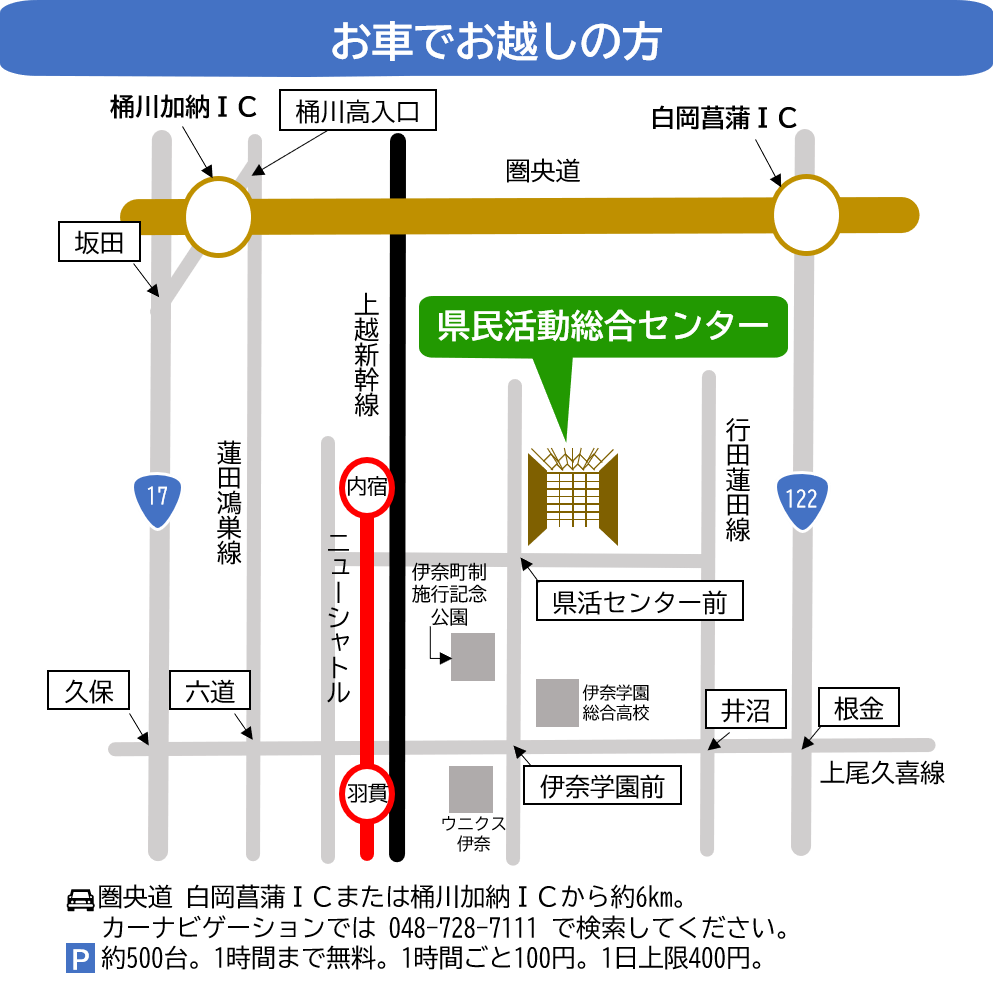 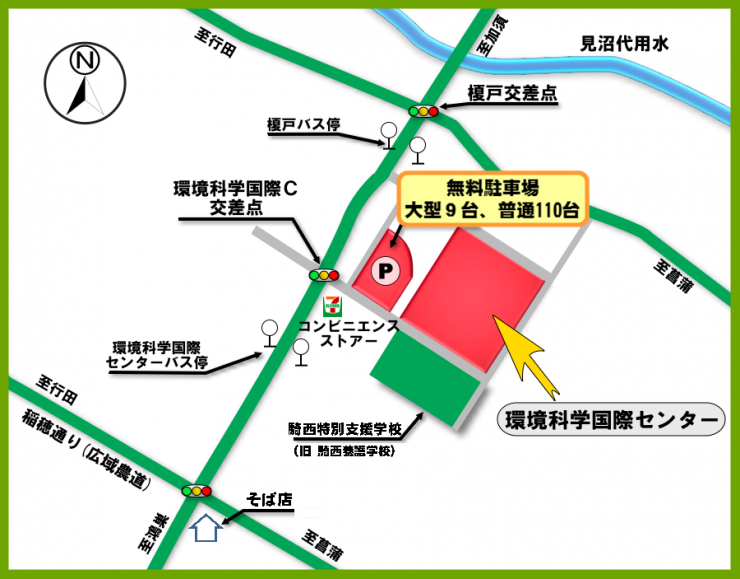 